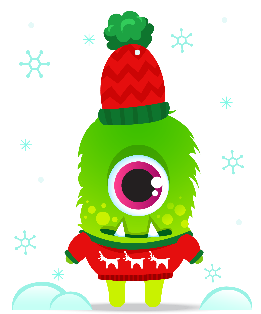 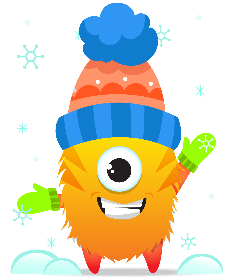 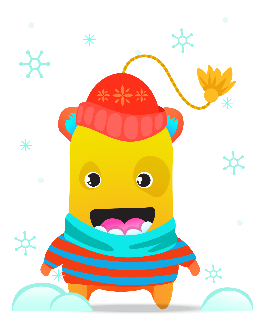 Zin van de dag: 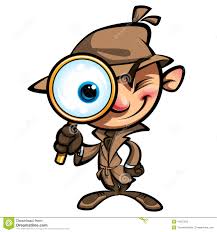 Zelf kleuren en invullen.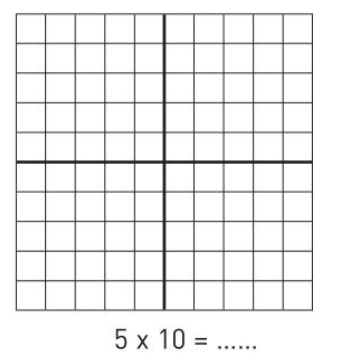 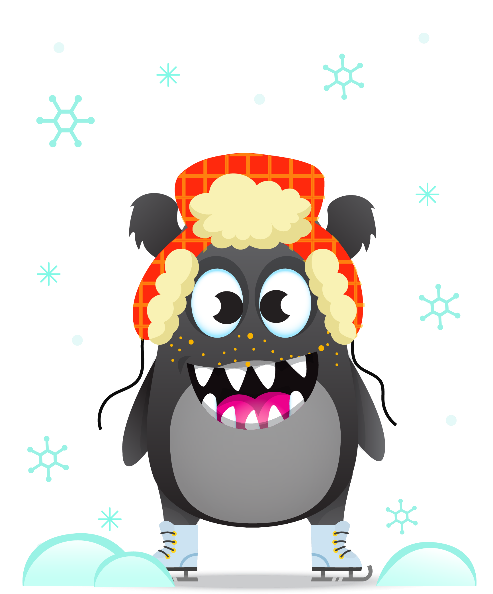 Oefening in de kijker